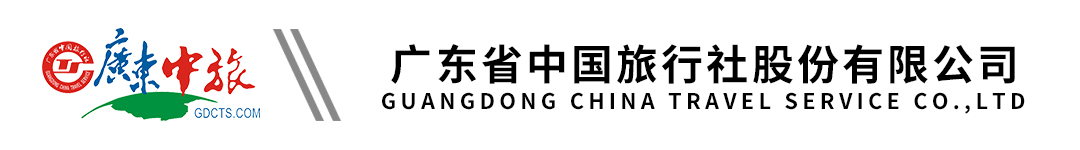 【长白山•丹东】东北三省双飞7天∣东方小巴黎哈尔滨∣中朝边境丹东∣鸭绿江断桥∣抗美援朝纪念馆∣沈阳故宫∣长白山天池∣镜泊湖∣横道河子油画村∣朝鲜民俗村∣安东老街∣南航直飞·不走回头路行程单行程安排费用说明自费点其他说明产品编号GX-20240325A5出发地广州市目的地沈阳市-丹东市-哈尔滨市-吉林长白山天池-丹东鸭绿江断桥-黑龙江牡丹江镜泊湖景区行程天数7去程交通飞机返程交通飞机参考航班南航·哈尔滨进沈阳出7日  往返直飞南航·哈尔滨进沈阳出7日  往返直飞南航·哈尔滨进沈阳出7日  往返直飞南航·哈尔滨进沈阳出7日  往返直飞南航·哈尔滨进沈阳出7日  往返直飞产品亮点圣山长白：登十大名山、满族心中的神山【长白山】赏天池美景，是松花江、鸭绿江、图们江的发源地。圣山长白：登十大名山、满族心中的神山【长白山】赏天池美景，是松花江、鸭绿江、图们江的发源地。圣山长白：登十大名山、满族心中的神山【长白山】赏天池美景，是松花江、鸭绿江、图们江的发源地。圣山长白：登十大名山、满族心中的神山【长白山】赏天池美景，是松花江、鸭绿江、图们江的发源地。圣山长白：登十大名山、满族心中的神山【长白山】赏天池美景，是松花江、鸭绿江、图们江的发源地。天数行程详情用餐住宿D1广州（飞行约5小时）哈尔滨早餐：X     午餐：X     晚餐：X   哈尔滨天惠、悦宾、如枫、豪滨酒店或不低于以上标准的住宿D2哈尔滨（行车约3.5小时）横道河子油画村（行车约1小时）牡丹江早餐：√     午餐：特色杀猪菜 （餐饮风味、用餐条件 与广东有一定的差异，大家应有心理准备。）     晚餐：X   牡丹江南江宾馆、金鼎国际酒店、东方明珠酒店、大福源酒店或不低于以上标准的住宿D3牡丹江（行车约1.5小时）镜泊湖（行车约3小时）百花谷（行车约30分钟）二道白河镇早餐：√     午餐：X     晚餐：朝鲜歌舞表演餐（餐饮风味、用餐条件 与广东有一定的差异，大家应有心理准备。）   二道白河松果焕能、鑫达莱、长白山观景、山水泉、御麓泉、宝石小镇或不低于以上标准的住宿D4二道白河镇（行车约45分钟）长白山北坡（行车约4小时）通化早餐：√     午餐：X     晚餐：东北农家菜（餐饮风味、用餐条件 与广东有一定的差异，大家应有心理准备。）   通化财富商务、东方假日酒店或不低于以上标准的住宿D5通化（行车约4小时）丹东早餐：√     午餐：团餐（餐饮风味、用餐条件 与广东有一定的差异，大家应有心理准备。）     晚餐：X   丹东假日阳光、假日锦轩、滨江国际、如家商旅、泊悦酒店、金汤宗浴城酒店或不低于以上标准的住宿D6丹东（行车约3.5小时）沈阳早餐：√     午餐：铁锅炖江鱼（餐饮风味、用餐条件 与广东有一定的差异，大家应有心理准备。）     晚餐：X   沈阳塔湾智选假日、锦江都城、城市国际、维也纳、华美达、天文或不低于以上标准的住宿D7沈阳（飞行约4小时）广州早餐：√     午餐：特色烤鸭餐     晚餐：X   无费用包含交通：广州出发，含往返机票，不含往返机场建设费和燃油费（具体请以实际为准）；交通：广州出发，含往返机票，不含往返机场建设费和燃油费（具体请以实际为准）；交通：广州出发，含往返机票，不含往返机场建设费和燃油费（具体请以实际为准）；费用不包含1、合同未约定由组团社支付的费用（包括行程以外非合同约定活动项目所需的费用、游览过程中缆车索道游船费、自由活动期间发生的费用等）。1、合同未约定由组团社支付的费用（包括行程以外非合同约定活动项目所需的费用、游览过程中缆车索道游船费、自由活动期间发生的费用等）。1、合同未约定由组团社支付的费用（包括行程以外非合同约定活动项目所需的费用、游览过程中缆车索道游船费、自由活动期间发生的费用等）。项目类型描述停留时间参考价格哈尔滨室内冰灯¥(人民币) 200.00长白山漂流¥(人民币) 198.00放山文化（马拉花车+挖人参含赠送1颗人参）¥(人民币) 280.00铁锅炖或风味火锅¥(人民币) 150.00长白山森林梦幻或大戏台河夜景¥(人民币) 188.00河口小火车秘密运输线¥(人民币) 100.00鸭绿江游船+登岛¥(人民币) 200.00镜泊湖峡谷¥(人民币) 220.00镜泊湖游船全湖¥(人民币) 280.00预订须知报名参团须知，请认真阅读，并无异议后于指定位置签名确认：温馨提示一、衣装方面保险信息自费旅游项目补充协议书（团号：  ）